Cali, Febrero 1 de 2024Señores:SOCIEDAD PRIVADA DE ALQUILERES S.A.SNIT. 805.000082-4CALI----   CUENTA DE COBRO ----DEBE A: RICARDO LONDOÑO VAN ARCKENCC. 16.657.223LA SUMA DE: $3.285. 000.oo(TRES MILLONES DOSCIENTOS OCHENTA Y CINCO MIL PESOS MONEDA CORRIENTE)CONCEPTO: ARRENDAMIENTO POR ALQUILER DE CASA SITUADA EN LA AVENIDA 5 AN No. 22N-36 / 40 DE LA CIUDAD DE CALI. CANON DEL 1 AL 28 DE FEBRERO 2024. PARA EFECTOS DEL PAGO FAVOR REALIZAR TRANSACCIÓN ELECTRÓNICA A:RICARDO LONDOÑO Banco: GNB SUDAMERISCuenta de ahorros No. 031-021256-030 ATENTAMENTE,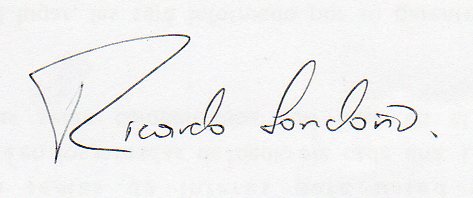 RICARDO LONDOÑO VAN ARCKENCC. 16.657.223CORREO: heronimo2006@hotmail.comTeléfono: 315.5287693